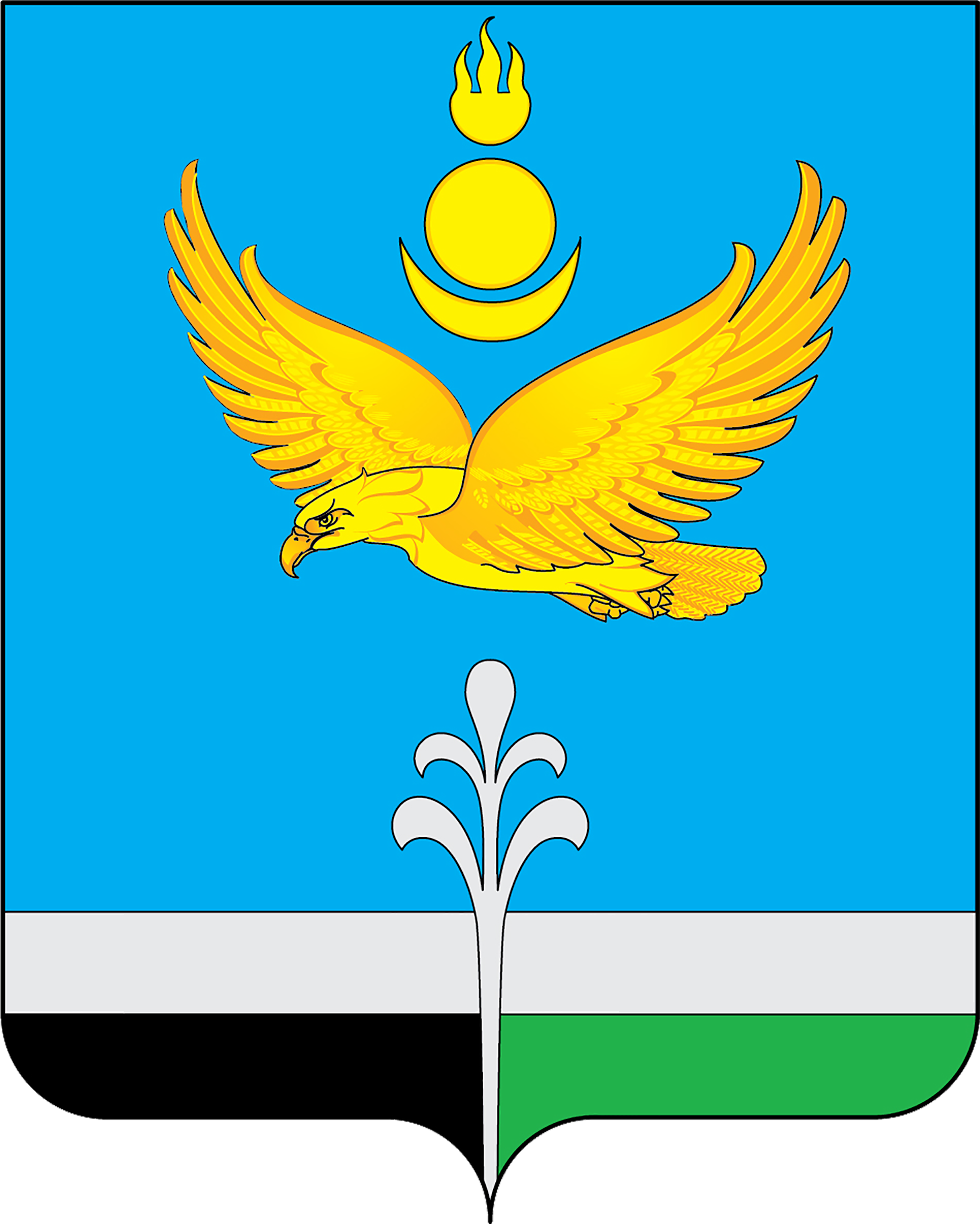 ДУМА МУНИЦИПАЛЬНОГО ОБРАЗОВАНИЯ «НУКУТСКИЙ РАЙОН»	Седьмой созыв____________________________             РЕШЕНИЕ_________________________________27 января 2023 г.                                        №                                               п. НовонукутскийОб утверждении плана работыДумы муниципального образования«Нукутский район» на 2023 год	Согласно ст. 12 Регламента Думы муниципального образования «Нукутский район», принятого решением Думы МО «Нукутский район» от 27 мая 2016 г.  № 37 (в редакции решения Думы от 25.06.2021 г. № 40), руководствуясь ст.ст. 24, 25 Устава муниципального образования «Нукутский район»,  ДумаРЕШИЛА:1. Утвердить прилагаемый план работы Думы муниципального образования «Нукутский район» на 2023 год.2. Направить в аппарат Законодательного Собрания Иркутской области:1) план работы Думы МО «Нукутский район» на 2023 год в срок до 15 февраля 2023 г.;2) план работы Думы МО «Нукутский район» на каждый месяц 2023 года в срок до 20 числа каждого месяца.3. Настоящее решение вступает в силу с 1 января 2023 года.4. Контроль за исполнением настоящего решения оставляю за собой. 5. Опубликовать настоящее решение в печатном издании «Официальный курьер» и разместить на официальном сайте муниципального образования «Нукутский район».Председатель Думы муниципальногообразования «Нукутский район»						            К.М. БаторовПриложение УТВЕРЖДЕНрешением ДумыМО «Нукутский район»от 27.01.2023 г. № __   ПЛАН РАБОТЫДумы МО «Нукутский район» на 2023 годПредседатель Думы муниципальногообразования «Нукутский район»						                   К.М. Баторов№ВопросыСрок исполненияОтветственные1Об одобрении Перечня проектов народных инициатив муниципального образования «Нукутский район» на 2023 годянварьУправление экономического развития и труда Администрации МО «Нукутский район»2О внесении изменений в решение Думы МО «Нукутский район» от 23.12.2022 г. № 80 «О бюджете муниципального образования «Нукутский район» на 2023 год и на плановый период 2024 и 2025 годов»январьФинансовое управление Администрации МО «Нукутский район»3Об утверждении плана работы Думы муниципального образования «Нукутский район» на 2022 годянварь Дума МО «Нукутский район»4Об итогах оперативно-служебной деятельности отделения полиции МО МВД РФ «Заларинский» (дислокация п.Новонукутский) за 2021 годянварьОтделение полиции МО МВД РФ «Заларинский» (дислокация п.Новонукутский)8Об утверждении проекта решения Думы МО «Нукутский район» «О внесении изменений и дополнений в Устав муниципального образования «Нукутский район»январьЮридический отдел КУМИ МО «Нукутский район»9Об утверждении порядка учета предложений по проекту решения Думы МО «Нукутский район» «О внесении изменений и дополнений в Устав муниципального образования «Нукутский район»январьЮридический отдел КУМИ МО «Нукутский район»10О назначении публичных слушанийянварьЮридический отдел КУМИ МО «Нукутский район»О внесении изменений в решение Думы МО «Нукутский район» от 29 октября 2010 года № 71 «Об утверждении перечня мест, запрещенных для посещения детьми, а также мест, запрещенных для посещения детьми в ночное время без сопровождения родителей (лиц, их заменяющих) или лиц, осуществляющих мероприятия с участием детей на территории муниципального образования «Нукутский район»январь ипо мере необходи-мостиСектор по вопросам семьи и детства и защите их прав Администрации МО «Нукутский район»11О внесении изменений в решение Думы МО «Нукутский район» от 23.12.2022 г. № 80 «О бюджете муниципального образования «Нукутский район» на 2023 год и на плановый период 2024 и 2025 годов»февральФинансовое управление Администрации МО «Нукутский район»12Об утверждении отчета о выполнении Прогнозного плана приватизации муниципального имущества муниципального образования «Нукутский район» на 2022 годфевральКУМИ МО «Нукутский район»Об утверждении экономически обоснованных коэффициентов, применяемых к размеру арендной платы за использование земельных участков, государственная собственность на которые не разграниченафевральКУМИ МО «Нукутский район»Отчёт о проделанной работе первого заместителя мэра МО «Нукутский район» за 2022 годфевральПервый заместитель мэра МО «Нукутский район»Отчёт о проделанной работе заместителя мэра – начальника управления экономического развития и труда Администрации МО «Нукутский район»февральЗаместитель мэра – начальник управления экономического развития и труда Администрации МО «Нукутский район»Отчёт заместителя мэра МО «Нукутский район» по социальным вопросам за 2022 годмартЗаместитель мэра МО «Нукутский район» по социальным вопросамАнализ состояния преступности среди несовершеннолетних на территории муниципального образования «Нукутский район» за 2022 годмартСектор по вопросам семьи и детства и защите их прав Администрации МО «Нукутский район»О проделанной работе отдела по Аларскому и Нукутскому районам службы ЗАГС Иркутской области за 2022 годмартОтдел по Аларскому и Нукутскому районам службы ЗАГС Иркутской области17О внесении изменений в решение Думы МО «Нукутский район» от 23.12.2022 г. № 80 «О бюджете муниципального образования «Нукутский район» на 2023год и на плановый период 2024 и 2025 годов»мартФинансовое управление Администрации МО «Нукутский район»Отчёт отдела по молодёжной политике и спорту Администрации МО «Нукутский район» за 2022 годмартОтдел по молодёжной политике и спорту Администрации МО «Нукутский район»О работе, проводимой Нукутским филиалом ОГБУ «Черемховская ССБЖ  (СББЖ??) по учёту и обработке скота в личных подсобных хозяйствахмартНукутский филиал ОГБУ «Черемховская ССБЖ (СББЖ??)Отчёт Отдела сельского хозяйства Администрации МО «Нукутский район» за 2022 годмарт(ноябрь???)Отдел сельского хозяйства Администрации МО «Нукутский район»22О результатах деятельности мэра и Администрации муниципального образования «Нукутский район» за 2022 год и задачах на 2023 годапрельУправление экономического развития и труда Администрации МО «Нукутский район»23О внесении изменений в решение Думы МО «Нукутский район» от 23.12.2022 г. № 80 «О бюджете муниципального образования «Нукутский район» на 2023 год и на плановый период 2024 и 2025 годов»апрельФинансовое управление Администрации МО «Нукутский район»24О назначении публичных слушаний по исполнению бюджета МО «Нукутский район» за 2022 годапрельФинансовое управление Администрации МО «Нукутский район»26О присвоении звания «Почетный гражданин Нукутского района»апрельСектор по кадрам Администрации МО «Нукутский район»Отчет о деятельности Думы муниципального образования «Нукутский район» за 2022 годапрельДума МО «Нукутский район»Отчёт о работе комиссии по делам несовершеннолетних и защите их прав Администрации ??? МО «Нукутский район» за 2022 годапрельКомиссия по делам несовершеннолетних и защите их прав Администрации ?? МО «Нукутский район»О состоянии автомобильных дорог регионального значения в Нукутском районеапрельБалаганский филиал ОАО «Дорожная служба Иркутской области»???27Об оценке эффективности муниципальных программ за 2022 годмайУправление экономического развития и труда Администрации МО «Нукутский район»28О завершении отопительного сезона 2022 – 2023 годов в МО «Нукутский район»майОтдел по архитектуре, строительству и ЖКХ Администрации МО «Нукутский район»29Об исполнении бюджета муниципального образования «Нукутский район» за 2022 годмайФинансовое управление Администрации МО «Нукутский район»30О внесении изменений в решение Думы МО «Нукутский район» от 23.12.2022 г. № 80 «О бюджете муниципального образования «Нукутский район» на 2023 год и на плановый период 2024 и 2025 годов»майФинансовое управление Администрации МО «Нукутский район»О подготовке к летней оздоровительной кампаниимайОтдел образования Администрации МО «Нукутский район»34О внесении изменений в решение Думы МО «Нукутский район» от 23.12.2022 г. № 80 «О бюджете муниципального образования «Нукутский район» на 2023 год и на плановый период 2024 и 2025 годов»июньФинансовое управление Администрации МО «Нукутский район»О работе территориального управления министерства лесного комплекса Иркутской области по Нукутскому лесничеству по обеспечению населения пиломатериалом, выделению древесины на строительство, ремонт и отопление июньТерриториальное управление министерства лесного комплекса Иркутской области по Нукутскому лесничествуО работе Комитета по управлению муниципальным имуществом муниципального образования «Нукутский район» по выявлению неоформленных земельных участков, на которых расположены объекты энергетики и связииюньКУМИ МО «Нукутский район»38О внесении изменений в решение Думы МО «Нукутский район» от 23.12.2022 г. № 80 «О бюджете муниципального образования «Нукутский район» на 2023 год и на плановый период 2024 и 2025 годов»августФинансовое управление Администрации МО «Нукутский район»О готовности образовательных учреждений к новому учебному годуавгустОтдел образования Администрации МО «Нукутский район»О работе ОГКУ «Центр занятости населения Нукутского района»августОГКУ «Центр занятости населения Нукутского района»Об итогах летней оздоровительной кампаниисентябрьОтдел образования Администрации МО «Нукутский район»42О подготовке к отопительному сезону 2023 – 2024 годов в МО «Нукутский район»сентябрьОтдел по архитектуре, строительству и ЖКХ Администрации МО «Нукутский район»43О внесении изменений в решение Думы МО «Нукутский район» от 23.12.2022 г. № 80 «О бюджете муниципального образования «Нукутский район» на 2023 год и на плановый период 2024 и 2025 годов»сентябрьФинансовое управление Администрации МО «Нукутский район»45О результатах итоговой аттестации выпускников 9-х и 11-х классовоктябрьМКУ «Центр образования Нукутского района»46О внесении изменений в решение Думы МО «Нукутский район» от 23.12.2022 г. № 80 «О бюджете муниципального образования «Нукутский район» на 2023 год и на плановый период 2024 и 2025 годов»октябрьФинансовое управление Администрации МО «Нукутский район»47О назначении публичных слушаний по проекту бюджета МО «Нукутский район» на 2024 год и на плановый период 2025 и 2026 годовоктябрьФинансовое управление Администрации МО «Нукутский район»О работе ОГБУЗ «Нукутская РБ»октябрьОГБУЗ «Нукутская РБ»49О внесении изменений в решение Думы МО «Нукутский район» от 23.12.2022 г. № 80 «О бюджете муниципального образования «Нукутский район» на 2023 год и на плановый период 2024 и 2025 годов»ноябрьФинансовое управление Администрации МО «Нукутский район»52О бюджете муниципального образования «Нукутский район» на 2024 год и на плановый период 2025 и 2026 годовдекабрьФинансовое управление Администрации МО «Нукутский район»53О внесении изменений в решение Думы МО «Нукутский район» от 23.12.2022 г. № 80 «О бюджете муниципального образования «Нукутский район» на 2023 год и на плановый период 2024 и 2025 годов»декабрьФинансовое управление Администрации МО «Нукутский район»55Внесение изменений и дополнений в Устав муниципального образования «Нукутский район»по мере изменения федераль- ного и областного законода-тельстваЮридический отдел КУМИ МО «Нукутский район»56Внесение изменений, дополнений в оплату труда выборных должностных лиц, муниципальных служащих, вспомогательного персонала органов местного самоуправления МО «Нукутский район»по мере необходи-мостиУправление экономического развития и труда Администрации МО «Нукутский район»57Внесение изменений в действующие решения Думыпо мере необхо-димостиДума МО «Нукутский район»Юридический отдел КУМИ МО «Нукутский район»58Рассмотрение заключений Контрольно-счетной комиссии МО «Нукутский район»по мере необхо-димости Контрольно-счетная комиссия МО «Нукутский район»59Об итогах оперативно-служебной деятельности отделения полиции МО МВД РФ «Заларинский» (дислокация п.Новонукутский)1 раз в полугодиеОтделение полиции МО МВД РФ «Заларинский» (дислокация п.Новонукутский)60О внесении изменений в Перечень проектов народных инициатив муниципального образования «Нукутский район» на 2023 годпо мере необхо-димрстиУправление экономического развития и труда Администрации МО «Нукутский район»